目    次前    言	11 范围	22 规范性引用文件	23 术语和定义	24 数据资源目录体系及编码规范	24.1 体系构成	24.2 数据分类	34.3 编码规范	35 数据资源目录管理	45.1 管理流程	45.2 主要环节	4附　录　A  （规范性）  能源大数据目录编码表	6参 考 文 献	12前    言本标准按照《中国电机工程学会标准管理办法（暂行）》的要求，依据GBT 1.1-2020《 标准化工作导则 第1部分：标准化文件的结构和起草规则》的规则起草。本标准的某些内容可能涉及专利。本标准的发布机构不承担识别这些专利的责任。本标准由中国电机工程学会提出。本标准由中国电机工程学会电力信息化专业委员会技术归口并解释。本标准起草单位：国网河南省电力公司经济技术研究院，国家电网有限公司大数据中心，国网河南省电力公司，国家发展和改革委员会能源研究所，中国能源建设股份有限公司，华为数字能源技术有限公司，河南省发展和改革委员会，国网江苏省电力有限公司，国网山东省电力公司，国网吉林省电力有限公司，西安交通大学，郑州大学，华北电力大学，中国电建集团，河南九域腾龙信息工程有限公司。本标准主要起草人：白宏坤，王圆圆，周春雷，刘湘莅，王世谦，贾一博，王涵，王思宁，卜飞飞，华远鹏，韩丁，李俊妮，董新微，郝福忠，杨宇方，陈军，邢子涯，邱国卓，魏良，李晓旭，范磊，郑雅楠，刘伯宇，宾军志，童艳丽，张健，牛斌斌，王自强，牛金星，于雪辉，郭正宾，胡吉殿，李干生。本标准在执行过程中的意见或建议反馈至中国电机工程学会标准执行办公室（地址：北京市西城区白广路二条1号，100761，网址：http://www.csee.org.cn，邮箱：cseebz@csee.org.cn）。能源大数据 数据资源目录范围本文件规定了能源大数据资源目录的定义和构成，确立了数据资源目录的构建原则，明确了数据资源目录包括的各类主题域对象，制定了数据资源目录的编码规则，规范了数据资源目录管理使用流程。规范性引用文件下列文件对于本文件的应用是必不可少的。凡是注日期的引用文件，仅注日期的版本适用于本文件。凡是不注日期的引用文件，其最新版本（包括所有的修改单）适用于本文件。DB35/T 1999—2001 自然资源空间数据目录体系GB/T 21063.1—2007 政务信息资源目录体系 第1部分：总体框架GBT 21063.2—2007 政务信息资源目录体系 第2部分：技术要求GB/T 21063.3—2007 政务信息资源目录体系 第3部分：核心元数据GB/T 20163.5—2007 政务信息资源目录体系 第5部分：政务信息资源标识符编码方案GBT 21063.2—2007 政务信息资源目录体系 第6部分：技术管理要求术语和定义能源大数据资源数据目录是实现能源领域数据资源共享、业务协同和数据应用的基础，可以提供能源大数据领域数据浏览、查找、共享和应用的服务，下列术语和定义适用于本文件。编码 coding给事物或概念赋予代码的过程。数据资源目录体系及编码规范体系构成能源大数据资源目录体系架构包括信息系统、库表、数据目录、目录管理、数据应用。信息系统依托终端设备、数据中台、WEB服务、公开数据作为数据来源，将能源信息数据梳理后配置在各个库表中，N个库表与数据目录形成关联关系，通过目录管理为上层数据应用提供能源信息的访问、管理、获取等服务，如图1所示。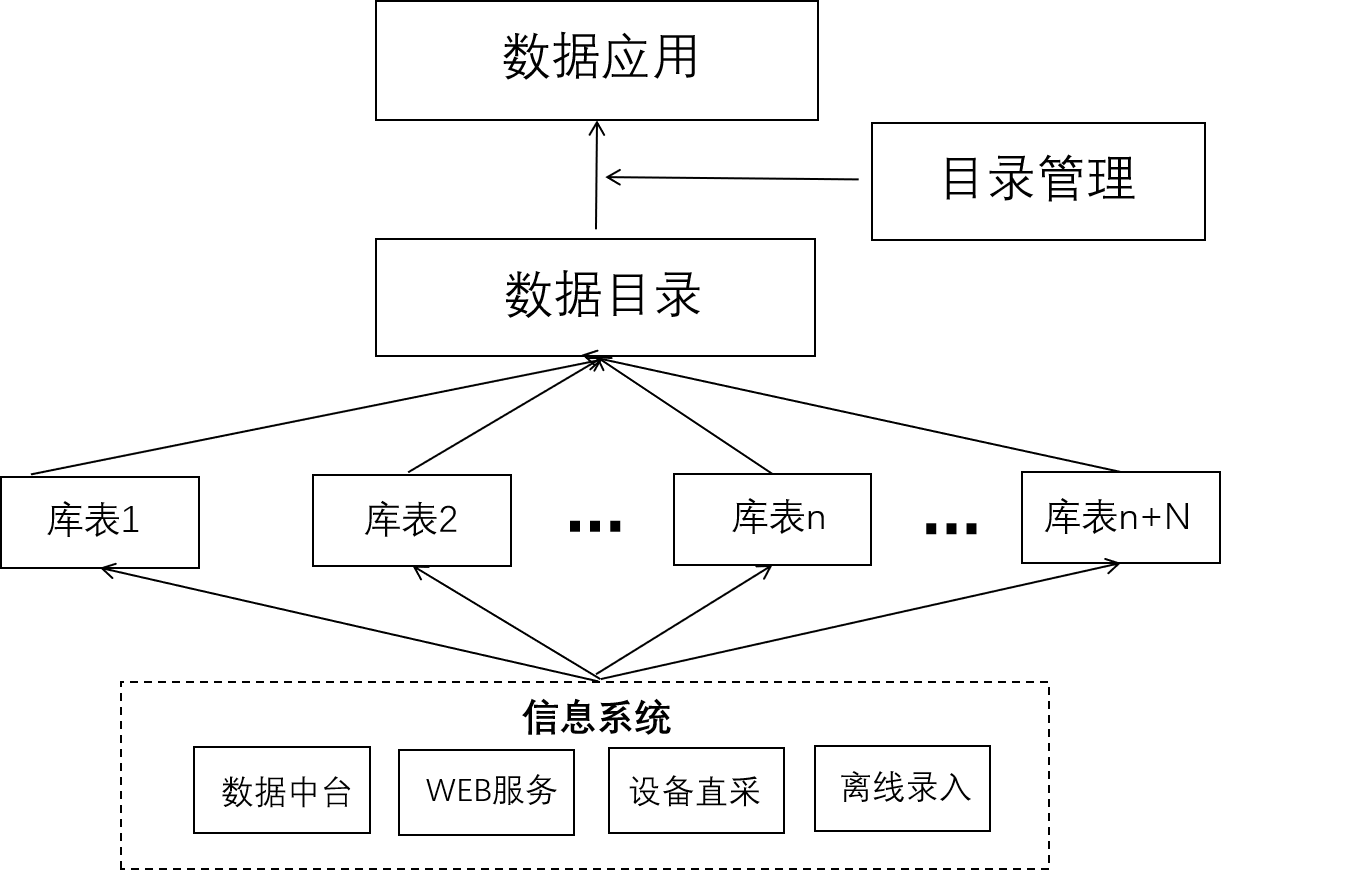 图1 能源大数据资源目录体系构成数据分类按照主题将能源大数据分为：能源综合、煤炭、石油、天然气、电力、太阳能、风能、水能、生物质能、核能、海洋能、氢能、热能、自来水、新兴用户、碳排放等16个能源主题以及经济社会、政务、气象、环境、其他等5个能源密切相关主题。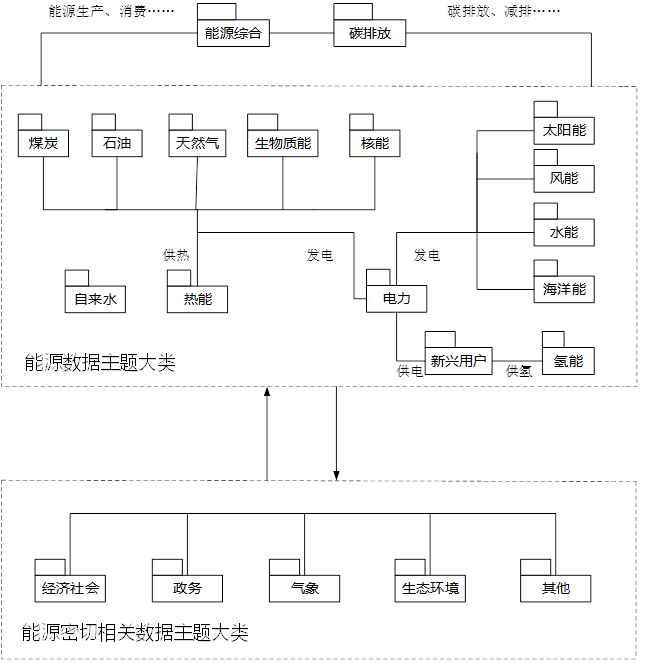 图2 能源大数据资源目录体系构成编码规范数据资源目录编码共二十位，包含行政区划代码、一级主题域、二级主题域、指标名称、指标频度、指标维度。其中行政区划代码6位、一级主题域3位，二级主题域3位，指标名称4位，指标频度2位，指标维度2位，具体结构如图3所示。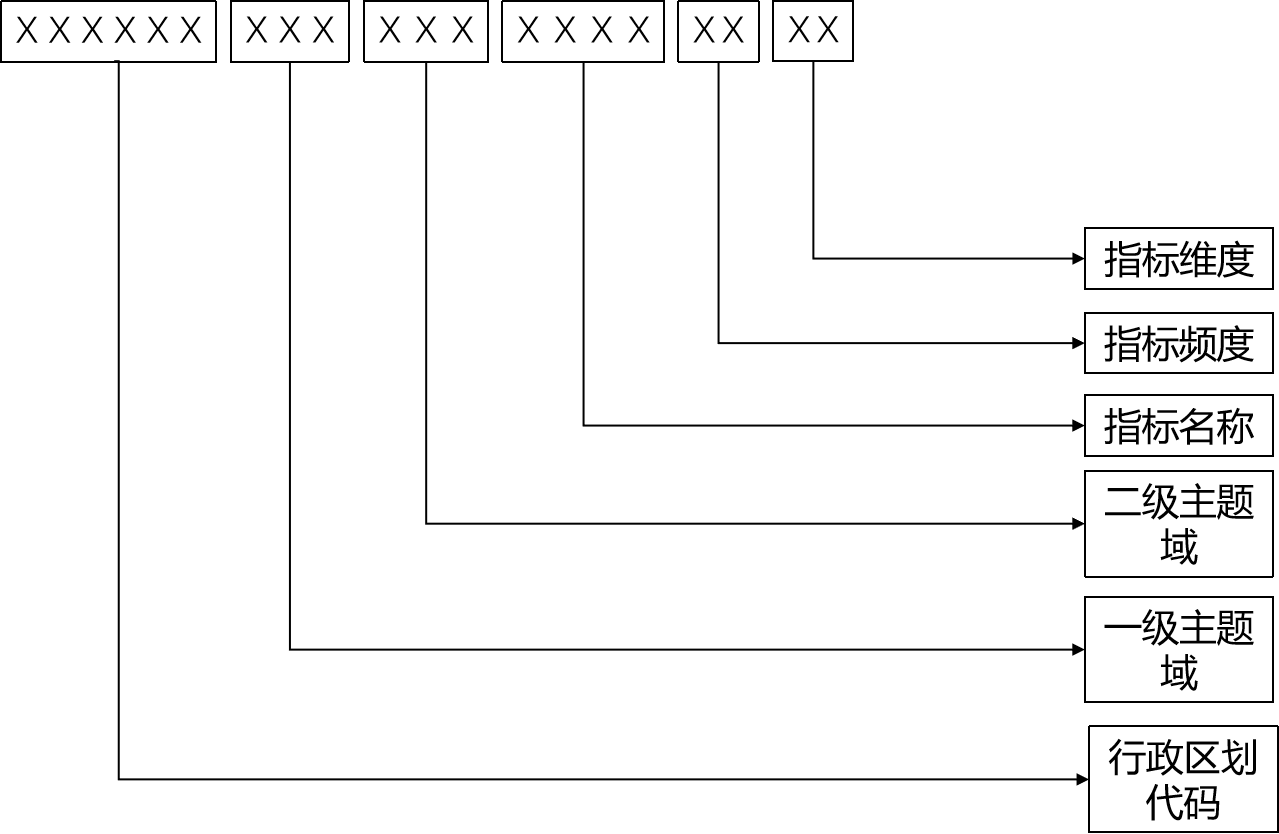 图3 能源大数据资源目录编码结构各部分的说明如下：行政区划代码：共6位，行政代码是中国国家行政机关的识别符号，第一、二位表示省（自治区、直辖市），第三、四位表示市（地区、自治州），第五、六位表示县（市辖区、县级市）。例如：河南省郑州市中原区410102、河南省洛阳市老城区410302等。一级主题域：共3位，用于表示数据资源所属的主题域分类，例如：能源综合、煤炭、石油、天然气、电力等。具体的分类代码参考附录A。二级主题域：共3位，各一级主题域下属的二级主题域划分，例如：煤炭主题域包括煤炭资源、煤炭生产、煤炭加工转换等二级主题域。具体的分类代码参考附录A。指标名称：共4位，各二级主题域下属的指标划分，例如：煤炭生产二级主题域包含煤炭项目信息、煤炭产能、原煤生产量、煤炭开采量等指标。指标频度：共2位，标识各指标采集频率，例如秒、分钟、小时、天、周、月、年等。指标维度：共2位，标识指标的维度，用于表示指标的某种特征，例如性别、地域、时间等。数据资源目录管理管理流程能源大数据资源目录体系管理流程包括规划、编目、注册、审核、发布、使用6个环节，规划包括数据准备，编目包括资源编目，注册包括目录注册/更新、数据挂接，审核包括目录审核、挂接事项审核；发布包括目录发布，使用包括目录查询、数据获取。具体如图4所示。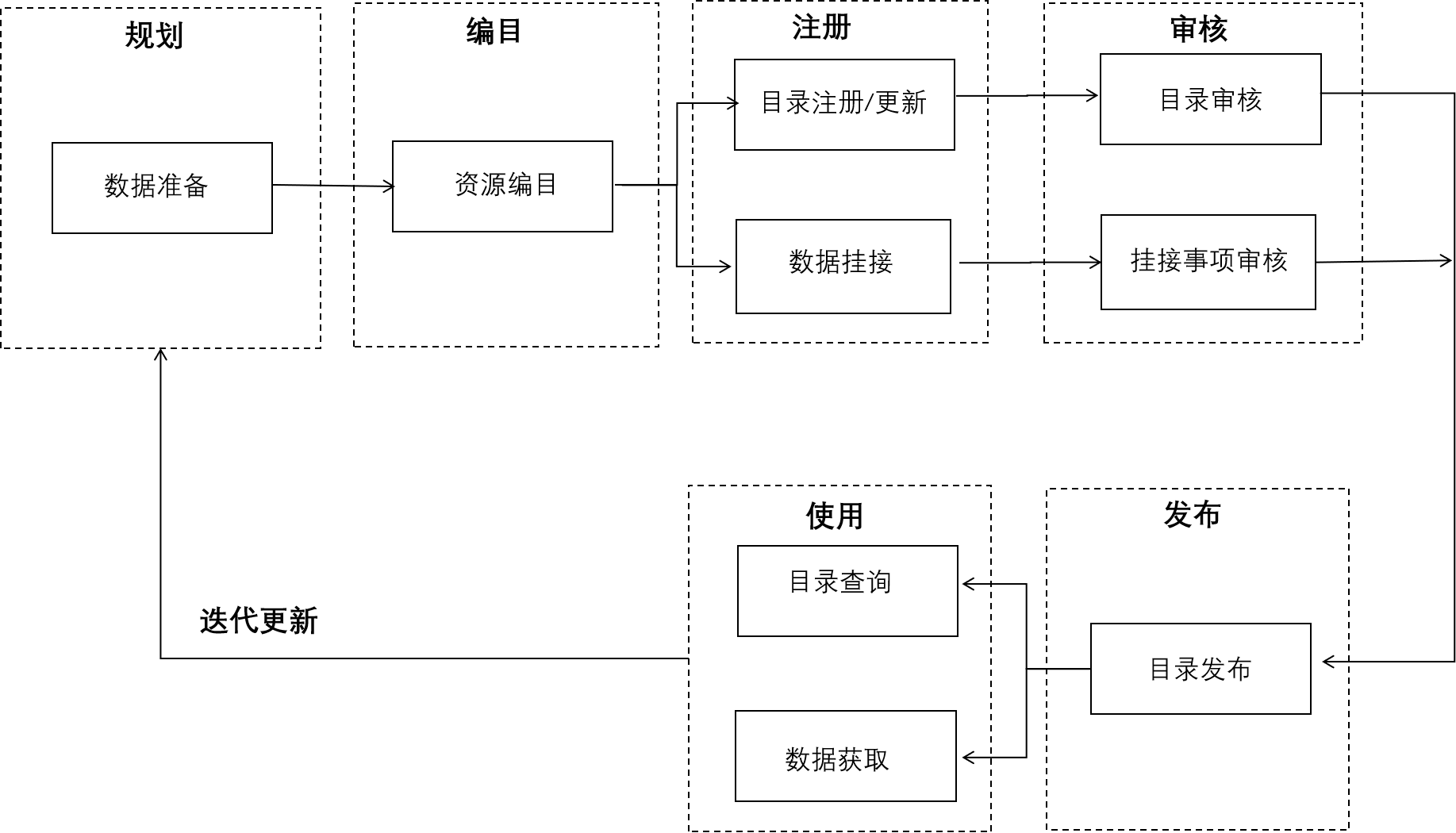 图4 能源大数据资源目录管理流程主要环节能源大数据资源目录管理所涉及的主要环节如下：规划将业务需求范围内的数据资源进行数据清洗，检查数据质量，如：数据是否完整，是否有错，发现并纠正数据的缺失值、严重噪声值、不一致值、不完整值等问题。基于清洗后数据资源规划数据资源目录，规划过程中应保证数据资源目录的完整性、内容规范准确。编目通过SQL语句获取能源数据的全量表，涉及信息系统数据库中所有有效用户的表，按照系统配置表规则对全量表进行标注和编排。按照数据资源目录编码规范，建立数据资源目录与有效数据表的关联关系。注册根据表和数据资源的关系，梳理和建立数据目录和表间的挂接关系，将有效数据表挂接至相应的数据目录层级，形成能源大数据资源目录。将目录内容注册至目录链节点，维护、更新共享库数据及目录内容。审核对注册的资源目录内容进行审核，审核通过后待发布上架。发布上架的目录内容变更，需经过审核后重新发布上架。对数据挂接的技术信息进行审核，审核通过后待发布上架。发布a）按照数据资源目录发布管理要求，将通过审核的数据资源目录进行发布上架。b）发布后将数据资源目录进行实用化推广，并收集数据资源目录优化建议。使用a）通过数据应用场景查询数据资源目录内容，提交数据获取申请。b）数据获取申请审批通过后，可获取实时或定时的数据服务。迭代更新当数据资源目录设计有新的业务需求时，结合最新需求和外部条件，对当前数据资源目录进行迭代更新。基于使用阶段反馈的优化建议，对数据目录进行迭代更新优化。
（规范性）
 能源大数据目录编码表参 考 文 献[1]T/CSEE XXX—2022 能源大数据 总则[2]T/CSEE XXX—2022 能源大数据 术语[3]T/CSEE XXX—2022 能源大数据 数据目录━━━━━━━━━━━序号一级主题域类别码二级主题域类别码起始编码	1
能源综合ES能源生产01410101ES0100010101	1
能源综合ES
能源供应02410101ES0200010101	1
能源综合ES
能源效率03410101ES0300010101	1
能源综合ES能源消费04410101ES0400010101	1
能源综合ES
能源贸易05410101ES0500010101	1
能源综合ES
能源投资06410101ES0600010101	 2煤炭CO
煤炭资源01410101CO0100010101	 2煤炭CO
煤炭生产02410101CO0200010101	 2煤炭CO
煤炭加工转换03410101CO0300010101	 2煤炭CO煤炭运输存储04410101CO0400010101	 2煤炭CO煤炭消费05410101CO0500010101	 2煤炭CO煤炭贸易06410101CO0600010101	 2煤炭CO煤炭价格07410101CO0700010101	 2煤炭CO煤炭经营投资08410101CO08000101013石油PE石油资源01410101PE01000101013石油PE石油生产02410101PE02000101013石油PE石油加工转换03410101PE03000101013石油PE石油运输存储04410101PE04000101013石油PE石油贸易05410101PE05000101013石油PE石油经营投资06410101PE06000101014
天然气NG天然气资源01410101NG01000101014
天然气NG天然气生产02410101NG02000101014
天然气NG天然气供给03410101NG03000101014
天然气NG天然气运输存储04410101NG04000101014
天然气NG天然气消费05410101NG05000101014
天然气NG天然气贸易06410101NG06000101014
天然气NG天然气价格07410101NG07000101014
天然气NG天然气经营投资08410101NG0800010101	5
电力DL电力生产01410101DL0100010101	5
电力DL电力运输02410101DL0200010101	5
电力DL电力变换03410101DL0300010101	5
电力DL电力分配04410101DL0400010101	5
电力DL电力消费05410101DL0500010101	5
电力DL电力存储06410101DL0600010101	5
电力DL电力交易07410101DL0700010101	5
电力DL电力价格08410101DL0800010101	5
电力DL电力经营投资09410101DL0900010101	5
电力DL电力发展10410101DL1000010101	5
电力DL电力运行11410101DL11000101016
太阳能SE太阳能资源禀赋01410101SE01000101016
太阳能SE太阳能发电02410101SE02000101016
太阳能SE太阳能发电消费03410101SE0300010101	7风能WE风能资源禀赋01410101WE0100010101	7风能WE风能发电02410101WE0200010101	7风能WE风能发电消费03410101WE03000101018水能RW水能资源禀赋01410101RW01000101018水能RW水能发电02410101RW02000101018水能RW水能发电消费03410101RW03000101019生物质能BE生物质资源禀赋01410101BE01000101019生物质能BE生物质生产02410101BE02000101019生物质能BE生物质贸易03410101BE03000101019生物质能BE生物质消费04410101BE040001010110核能NE核能资源禀赋01410101NE010001010110核能NE核能发电02410101NE020001010110核能NE
核能消费03410101NE030001010111海洋能OE海洋能资源禀赋01410101OE010001010111海洋能OE海洋能发电02410101OE020001010111海洋能OE海洋能消费03410101OE0300010101	12氢能HE氢能资源01410101HE0100010101	12氢能HE氢能生产02410101HE0200010101	12氢能HE氢能运输存储03410101HE0300010101	12氢能HE氢能消费04410101HE040001010113热能TE热能资源01410101TE010001010113热能TE热能供应02410101TE020001010113热能TE热能消费03410101TE030001010113热能TE热力调度04410101TE040001010114
自来水TW水资源01410101TW010001010114
自来水TW自来水生产02410101TW020001010114
自来水TW自来水运输存储03410101TW030001010114
自来水TW自来水消费04410101TW040001010114
自来水TW自来水销售05410101TW050001010115新兴用户EU新能源汽车01410101EU010001010115新兴用户EU充电设施02410101EU020001010116碳排放CE能源碳排放01410101CE010001010116碳排放CE煤炭碳排放02410101CE020001010116碳排放CE石油碳排放03410101CE030001010116碳排放CE天然气碳排放04410101CE040001010116碳排放CE电力碳排放05410101CE050001010116碳排放CE太阳能发电碳减排06410101CE060001010116碳排放CE风能发电碳减排07410101CE070001010116碳排放CE水能发电碳减排08410101CE080001010116碳排放CE生物质碳排放09410101CE100001010116碳排放CE核能发电碳减排10410101CE110001010116碳排放CE海洋能发电碳减排11410101CE120001010116碳排放CE海洋能发电碳减排12410101CE130001010116碳排放CE氢能碳减排13410101CE140001010116碳排放CE其他能源碳排放14410101CE150001010116碳排放CE碳交易15410101CE160001010117经济社会EC国民经济核算01410101EC010001010117经济社会EC人口02410101EC020001010117经济社会EC固定资产投资03410101EC030001010117经济社会EC价格04410101EC040001010117经济社会EC人民生活05410101EC050001010117经济社会EC规模以上工业06410101EC060001010118政务GD经济管理01410101GD010001010118政务GD国土资源02410101GD020001010118政务GD能源管理03410101GD030001010118政务GD城乡建设04410101GD040001010118政务GD档案明细05410101GD050001010119气象WD气温01410101WD010001010119气象WD风速02410101WD020001010119气象WD光照03410101WD030001010119气象WD降水04410101WD040001010119气象WD湿度05410101WD050001010120生态环境	ED生态环境质量01410101ED010001010120生态环境	ED环境空气质量02410101ED020001010120生态环境	ED水质量03410101ED030001010120生态环境	ED声环境质量04410101ED040001010121其他ZH GIS数据01410101ZH010001010121其他ZH交通数据02410101ZH020001010121其他ZH……